 Рисование.«Листья желтые летят»..Оборудование и материалы: бумажные листья желтого цвета, тонированные альбомные листы с нарисованными деревьями; желтая краска, кисточки, тряпочки, баночки с водой; музыкальная запись в ритме вальса.Родители покажите  детям букет из листьев желтого цвета.Я по улице гуляла И листочки собирала.Все в букетик собрала И ребятам принесла.Родители предложите детям полюбоваться красотой листьев.Листья раньше росли на деревьях, но пришла осень, листья с деревьев облетели и лежат на дорожке. Их можно собрать и поставить в вазу, пусть украшают комнату.Но сначала давайте вспомним, как листья росли на деревьях.Родители раздайте  детям по листочку. Дети под музыку выполняют ритмичные движения: качают листики над головой, кружатся в танце.А потом подул сильный ветер, деревья закачались,! Листики оторвались от дерева, закружились в воздухе и тихо  опустились на землю.Листопад, листопад,Листья желтые летят.Кружат по дорожке,Падают под ножки.Дети выполняют соответствующие движения: показывают руками, как качаются деревья, кружатся под музыку, затем кладут листья на пол.Родители предложите  детям поднять листья, спрашивает, какого они цвета. Листья собираются в букет и ставятся в вазу. Родители обращают внимание детей на листы тонированной бумаги с изображением деревьев, предлагает малышам нарисовать на деревьях красивые листочки.Какого цвета краску мы возьмем? (Желтого, как осенние листочки.)Дети садятся за столы, берут кисточки и сначала сухой кисточкой показывают, как можно рисовать листочки (приложить — убрать), затем набирают на кончик кисти краску и приступают к работе. Дети выполняют рисунок родители  при необходимости помогает, подсказывает, как правильно работать с кисточкой. По окончании работы родители уточните , какого цвета краску дети использовали; хвалите  малышей, отмечает, что после работы они позаботились о своих кисточках, хорошо промыли их в воде.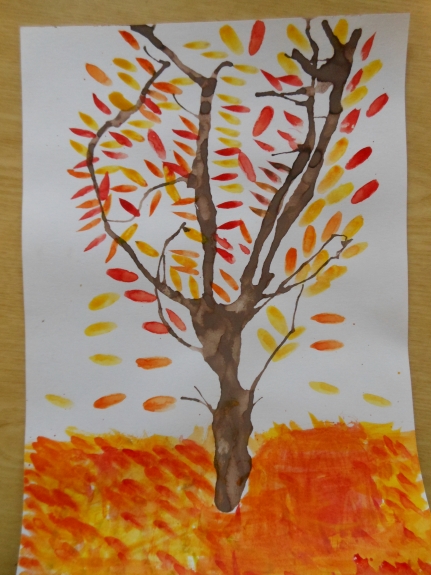 